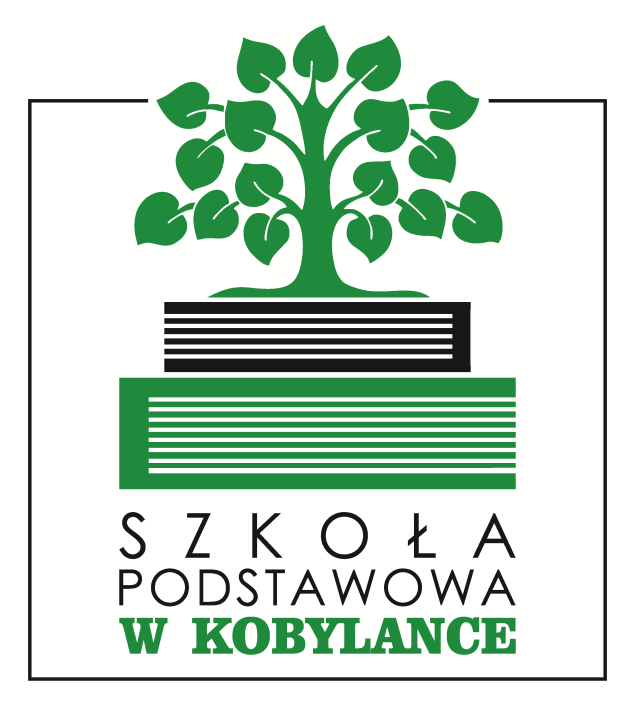 Plan pracy Samorządu Uczniowskiego	 Rok szkolny 2023/2024Szkoła Podstawowa w KobylanceKażdy ostatni piątek miesiąca jest dniem bez zadań domowych.„Różowa skrzyneczka” – inicjatywa dziewcząt mająca na celu upowszechnieni środków do higieny intymnej.Akcje całoroczne:1. "Aktywne przerwy" - sposób na efektywne spędzanie przerw w okresie jesienno - zimowym.2. "Starszy pomaga młodszym" - opieka starszych uczniów nad pierwszoklasistami.4. "Dni tematyczne" - w każdym miesiącu wyznaczony zostaje jeden dzień, w którym uczniowie przychodzą do szkoły w niekonwencjonalnych strojach (zaznaczone w tabeli na kolor zielony). Wśród osób zaangażowanych w akcje w każdym miesiącu zostanie rozlosowana „kartka niepytka” zwalniająca z pytania w wybranym przez ucznia dniu.MiesiącAkcje charytatywne, proekologiczne, rozwijające, integracyjneUroczystości, ImprezyPozostałe czynnościWrzesieńDzień Chłopaka – życzenia i upominki dla chłopców, Dzień Krawata.Wybory do Rady Samorządu Uczniowskiego.Zaplanowanie pracy samorządu na bieżący rok.Zaplanowanie częstotliwości spotkań samorządu.PaździernikDzień Drzewa – kontynuacja corocznej akcji sadzenia przez każdą klasę drzewa na szkolnym placu zabaw.Starszy pomaga młodszym – przydzielenie pierwszoklasistom opiekunów w postaci uczniów klas ósmych.Dzień Zwierząt (4 października) – uczniowie przychodzą do szkoły ubrani w stroje z wizerunkami zwierząt. Pedagog szkolny przyprowadza do szkoły psy i opowiada o urokach posiadania pupila.Dzień Edukacji Narodowej:a.) zorganizowanie akcji „Zamiana ról” – uczniowie prowadzą lekcje za nauczycieli,b.) „Pytanie do nauczyciela” – stworzenie gazetki z odpowiedziami nauczycieli,c.) „Rozpoznaj swojego nauczyciela” – prezentacja zdjęć nauczycieli z czasów szkolnych – bezbłędna, najszybsza odpowiedź – nagroda: długa przerwa w pokoju nauczycielskim.ListopadPomoc w organizacji akcji Góra Grosza.Akcja Znicz – zbiórka zniczy i ich zapalenie na zapomnianych grobach.Dzień Pluszowego Misia (25 listopada) – uczniowie przynoszą ze sobą do szkoły ulubioną maskotkę.Pomoc przy obchodach rocznicy Odzyskania Niepodległości.Andrzejki – zorganizowanie wieczora wróżb i przepowiedni połączone z dyskoteką.GrudzieńDzień Piżamy (14 grudnia) – wsparcie ogólnopolskiej akcji mającej na celu pomoc dzieciom chorym onkologicznie. Zachęcanie do wpłat na konta fundacji pomagającym chorym dzieciom. Ubiór: piżama.Kiermasz Bożonarodzeniowy – zorganizowanie kiermaszu ozdób świątecznych. Zebrane pieniądze zostaną przeznaczone na cele charytatywne.Mikołajki – uczniowie przychodzą do szkoły w czapkach Mikołaja lub w ubraniach z wizerunkiem Mikołaja.Międzynarodowy Dzień Praw Człowieka – gazetka w holu szkoły, pogadanki przeprowadzone przez uczniów z samorządu.Konkurs na najładniej przystrojoną salę w klimacie Świąt Bożego Narodzenia – nagroda dla klasy – zwolnieni z dowolnego, wybranego przez klasę sprawdzianu w styczniu.StyczeńLoteria WOŚP – wsparcie ogólnopolskiej akcji.Dzień Herbaty i Swetra (5 stycznia) – uczniowie ubrani w swetry, piją herbatę przyniesioną w termosach z domów.Podsumowanie pracy samorządu w pierwszym semestrze oraz sporządzenie sprawozdania z pracy samorządu.LutyDzień Postaci z Bajek (9 lutego) – uczniowie przychodzą do szkoły przebrani za postaci  bajek.Walentynki – zorganizowanie poczty walentynkowej.MarzecKiermasz Wielkanocny – zorganizowanie kiermaszu ozdób świątecznych. Zebrane pieniądze zostaną przeznaczone na cele charytatywne. Dzień bez Plecaka (15 marca) – uczniowie przynoszą do szkoły książki, zeszyty, przybory w niekonwencjonalnym opakowaniu (innym niż plecak).Dzień Kobiet – życzenia i upominki dla kobiet.Dzień Wiosny – pomoc przy organizacji szkolnych obchodów. Dzień Talentów.KwiecieńDzień Czekolady (12 kwietnia) – akcja promująca pozytywny wpływ czekolady na zdrowie. Dzień Przyjaciela (19 kwietnia) – uczniowie przynoszą do szkoły drobny upominek dla przyjaciela. SU tworzy gazetkę poświęconą znaczeniu przyjaźni w życiu każdego człowieka.Przygotowanie gazetki świątecznej.Maj Dzień Footballu (24 maja) – uczniowie przychodzą do szkoły ubrani w stroje piłkarskie; na przerwach rozgrywają turnieje piłki nożnej.Pomoc przy organizacji szkolnych obchodów rocznicy Konstytucji 3 Maja.CzerwiecDzień dobrej oceny – rozdawanie fiszek z informacjami o tym, jak się uczyć, by dostawać dobre oceny.Tydzień kolorów – uczniowie każdego dnia tygodnia przychodzą ubrani do szkoły w stroje o określonym kolorze.Pomoc przy organizacji Dnia Dziecka.Podsumowanie pracy samorządu w roku szkolnym 2023/2024 oraz sporządzenie sprawozdania z pracy samorządu.